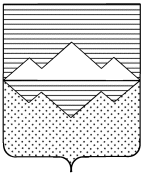 СОБРАНИЕ ДЕПУТАТОВСАТКИНСКОГО МУНИЦИПАЛЬНОГО РАЙОНАЧЕЛЯБИНСКОЙ ОБЛАСТИРЕШЕНИЕ________________________________________________________от 24 мая 2022 года №237/44г. СаткаО присвоении  звания «Почетный гражданин Саткинского муниципального района» Владимиру Григорьевичу КамардинуВ соответствии со ст. 5 Устава Саткинского муниципального района, решением Собрания депутатов Саткинского муниципального района от 29.10.2014г. №621/67 «Об утверждении Положения о присвоении звания «Почетный гражданин Саткинского муниципального района» в новой редакции», порядком согласования представлений к государственным наградам Российской Федерации, за активную гражданскую позицию и общественную деятельность на благо родного города и района, СОБРАНИЕ ДЕПУТАТОВ САТКИНСКОГО МУНИЦИПАЛЬНОГО РАЙОНА РЕШАЕТ:	1. Присвоить звание «Почетный гражданин Саткинского муниципального района» Владимиру Григорьевичу Камардину.	2. Главе Саткинского муниципального района организовать торжественное вручение нагрудного знака и ленты «Почетный гражданин Саткинского муниципального района».	3. Настоящее решение опубликовать в газете «Саткинский рабочий».	4. Контроль исполнения настоящего решения возложить на комиссию по законодательству и местному самоуправлению (председатель — Привалова Е.Р.).Председатель Собрания депутатовСаткинского муниципального района                              		  	Н.П.Бурматов